KONU SORU DAĞILIM TABLOLARIKonu soru dağılım tablosu, öğretim programında yer alan konu ve kazanımlarla ortak sınavlardaki soru dağılımlarının gösterildiği tabloyu ifade eder. Konu soru dağılım tabloları, sınavların kapsam geçerliğinin artırılması ve öğrencilerin sınavlara daha bilinçli hazırlanması için her sınavda hangi konu/kazanımdan kaç soru sorulacağı- nın önceden öğrencilere bildirildiği tablolardır. Millî Eğitim Bakanlığı Ölçme ve Değerlendirme Yönetmeliği’ne göre konu soru dağılım tabloları öğretim yılı başında her sınav için il sınıf/alan zümreleri ve Ölçme ve Değerlendirme Merkezi Müdürlüğü ile birlikte oluşturulacak, ardından öğrencilerle paylaşılacaktır. Ölçme, Değerlendirme ve Sınav Hizmetleri Genel Müdürlüğü olarak il sınıf/alan zümrelerine yardımcı olmak üzere örnek konu soru dağılım tabloları hazırlanmıştır. Bu tablolardaki örnek senaryolarda yer alan sorulardan bazıları tek, bazıları ise birden çok kazanıma erişme durumunu yoklamaktadır.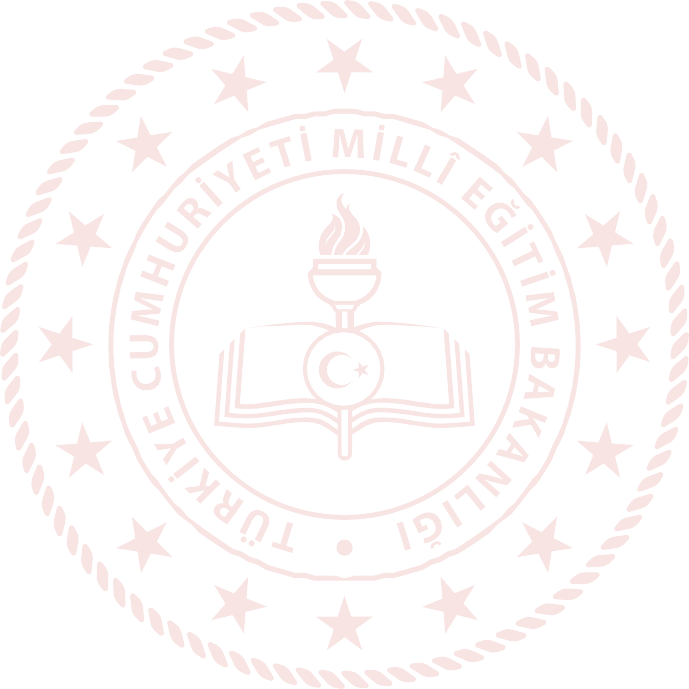 NOT: Konu soru dağılım tabloları öğretim programında yer alan tüm kazanımlar dikkate alınarak hazırlan- mış ancak tabloda sadece soru sorulması planlanan kazanımlara yer verilmiştir.Matematik Dersi Öğretim Programı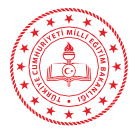 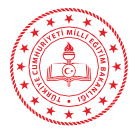 Millî Eğitim Bakanlığı Ölçme ve Değerlendirme Yönetmeliği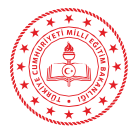 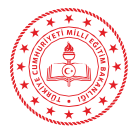 6. SINIF MATEMATİK DERSİ2. DÖNEM 2. ORTAK YAZILI KONU SORU DAĞILIM TABLOSUSENARYO 16. SINIF MATEMATİK DERSİ2. DÖNEM 2. ORTAK YAZILI KONU SORU DAĞILIM TABLOSUSENARYO 26. SINIF MATEMATİK DERSİ2. DÖNEM 2. ORTAK YAZILI KONU SORU DAĞILIM TABLOSUSENARYO 3                           6. SINIF MATEMATİK DERSİ 2. DÖNEM 2.ORTAK SINAV KONU SORU DAĞILIM TABLOSU                                                                         Senaryo 4          6. SINIF MATEMATİK DERSİ 2. DÖNEM 2.ORTAK SINAV KONU SORU DAĞILIM TABLOSU                                                                SENARYO 5Öğrenme AlanıAlt Öğrenme AlanıKazanımlarSoru SayısıSAYILAR VE İŞLEMLEROranM.6.1.7.2. Bir bütünün iki parçaya ayrıldığı durumlarda iki parçanın birbirine veya her bir parçanın bütüne oranını belirler, problem durumlarında oranlardan biri verildiğinde diğerini bulur.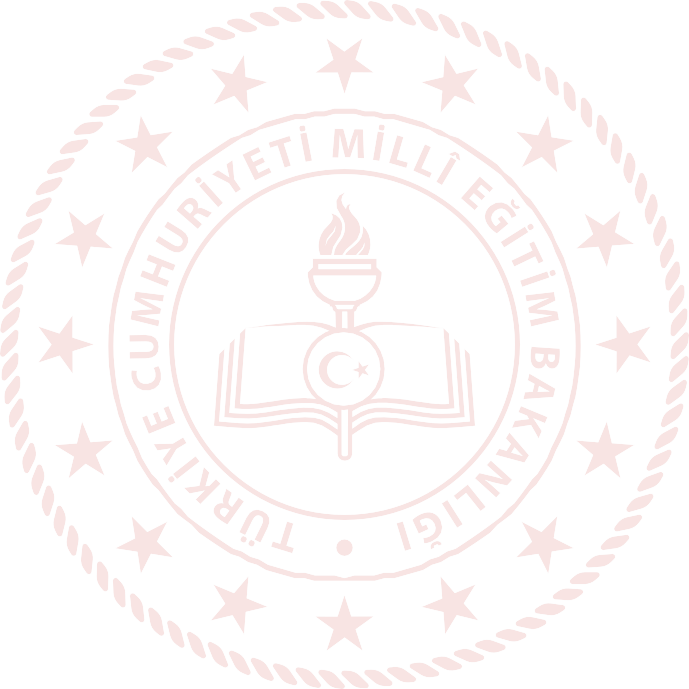 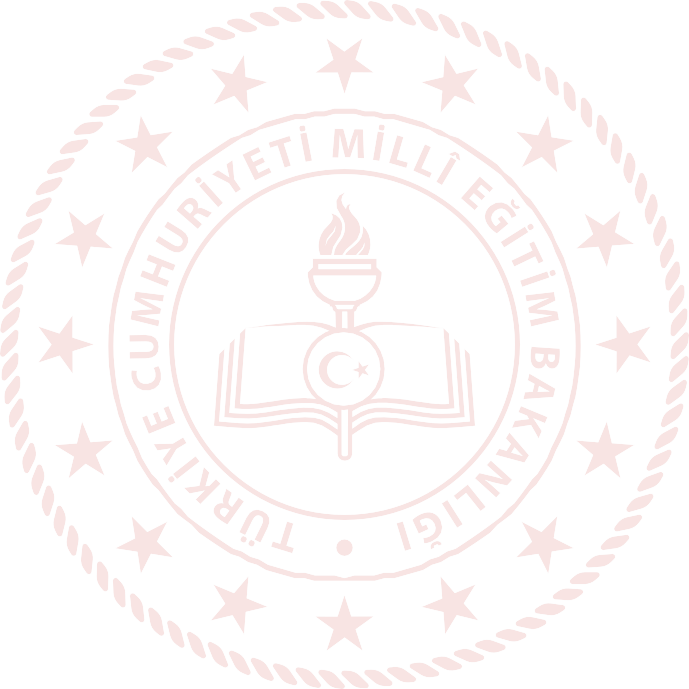 1VERİ İŞLEMEVeri Toplama ve DeğerlendirmeM.6.4.1.2. İki gruba ait verileri ikili sıklık tablosu ve sütun grafiği ile gösterir.1VERİ İŞLEMEVeri AnaliziM.6.4.2.1. Bir veri grubuna ait açıklığı hesaplar ve yorumlar.1VERİ İŞLEMEVeri AnaliziM.6.4.2.2. Bir veri grubuna ait aritmetik ortalamayı hesaplar ve yorumlar.1GEOMETRİ VE ÖLÇMEAçılarM.6.3.1.2. Bir açıya eş bir açı çizer.1GEOMETRİ VE ÖLÇMEAlan ÖlçmeM.6.3.2.1. Üçgenin alan bağıntısını oluşturur, ilgili problemleri çözer.1GEOMETRİ VE ÖLÇMEAlan ÖlçmeM.6.3.2.2. Paralelkenarın alan bağıntısını oluşturur, ilgili problemleri çözer.1GEOMETRİ VE ÖLÇMEAlan ÖlçmeM.6.3.2.5. Alan ile ilgili problemleri çözer.1Öğrenme AlanıAlt Öğrenme AlanıKazanımlarSoru SayısıSAYILAR VE İŞLEMLEROndalık GösterimM.6.1.6.8. Ondalık ifadelerle dört işlem yapmayı gerektiren problemleri çözer.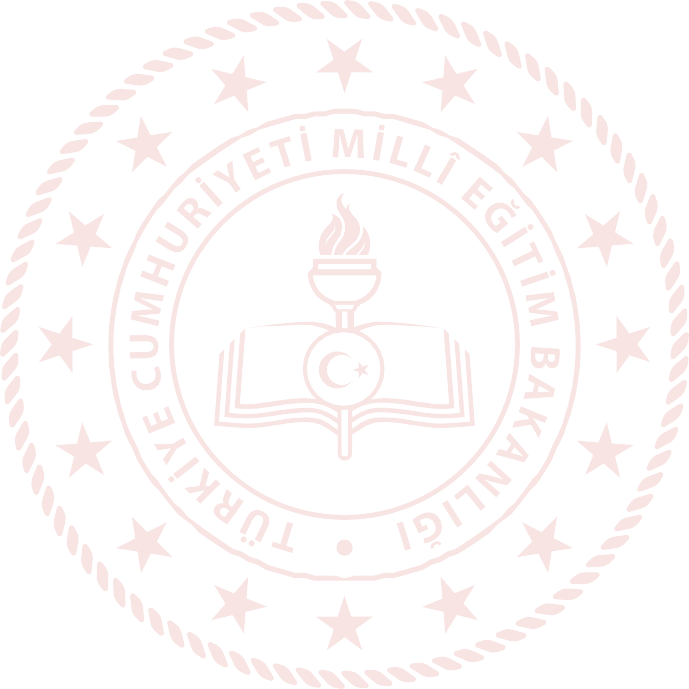 1VERİ İŞLEMEVeri AnaliziM.6.4.2.3. İki gruba ait verileri karşılaştırmada ve yorumlamada aritmetik ortalama ve açıklığı kullanır.1GEOMETRİ VE ÖLÇMEAçılarM.6.3.1.3. Komşu, tümler, bütünler ve ters açıların özelliklerini keşfeder; ilgili problemleri çözer.1GEOMETRİ VE ÖLÇMEAlan ÖlçmeM.6.3.2.3. Alan ölçme birimlerini tanır, m²–km², m²–cm²–mm² birimlerini birbirine dönüştürür.1GEOMETRİ VE ÖLÇMEAlan ÖlçmeM.6.3.2.4. Arazi ölçme birimlerini tanır ve standart alan ölçme birimleriyle ilişkilendirir.1GEOMETRİ VE ÖLÇMEÇemberM.6.3.3.3. Çapı veya yarıçapı verilen bir çemberin uzunluğunu hesaplamayı gerektiren problemleri çözer.1Öğrenme AlanıAlt Öğrenme AlanıKazanımlarSoru SayısıSAYILAR VE İŞLEMLEROndalık GösterimM.6.1.6.4. Ondalık gösterimleri verilen sayılarla çarpma işlemi yapar.1SAYILAR VE İŞLEMLEROndalık GösterimM.6.1.6.5. Ondalık gösterimleri verilen sayılarla bölme işlemi yapar.1CEBİRCebirsel İfadelerM.6.2.1.3. Basit cebirsel ifadelerin anlamını açıklar.1VERİ İŞLEMEVeri AnaliziM.6.4.2.1. Bir veri grubuna ait açıklığı hesaplar ve yorumlar.1GEOMETRİ VE ÖLÇMEAçılarM.6.3.1.1. Açıyı, başlangıç noktaları aynı olan iki ışının oluşturduğunu bilir ve sembolle gösterir.1GEOMETRİ VE ÖLÇMEAlan ÖlçmeM.6.3.2.1. Üçgenin alan bağıntısını oluşturur, ilgili problemleri çözer.1GEOMETRİ VE ÖLÇMEAlan ÖlçmeM.6.3.2.3. Alan ölçme birimlerini tanır, m²–km², m²–cm²–mm² birimlerini birbirine dönüştürür1GEOMETRİ VE ÖLÇMEAlan ÖlçmeM.6.3.2.5. Alan ile ilgili problemleri çözer.1GEOMETRİ VE ÖLÇMEÇemberM.6.3.3.1. Çember çizerek merkezini, yarıçapını ve çapını tanır.1GEOMETRİ VE ÖLÇMEGeometrik CisimlerM.6.3.4.1. Dikdörtgenler prizmasının içine boşluk kalmayacak biçimde yerleştirilen birim küp sayısının o cismin hacmi olduğunu anlar, verilen cismin hacmini birim küpleri sayarak hesaplar.1M.6.4.2.3.İki gruba ait verileri karşılaştırmada ve yorumlamada aritmetik ortalama ve açıklığı kullanır.        1M.6.3.1.3.Komşu, tümler, bütünler ve ters açıların özelliklerini keşfeder; ilgili problemleri çözer.        1M.6.3.2.1.Üçgenin alan bağıntısını oluşturur, ilgili problemleri çözer.        1M.6.3.2.3.Alan ölçme birimlerini tanır, m²–km², m²–cm²–mm² birimlerini  birbirine dönüştürür.        1M.6.3.2.5.Alan ile ilgili problemleri çözer.        1M.6.3.3.1.Çember çizerek merkezini, yarıçapını ve çapını tanır.       1M.6.3.3.3.Çapı veya yarıçapı verilen bir çemberin uzunluğunu hesaplamayı  gerektiren problemleri çözer.       1M.6.3.4.1.Dikdörtgenler prizmasının içine boşluk kalmayacak biçimde yerleştirilen birimküp sayısının o cismin hacmi olduğunu anlar, verilen cismin hacmini birimküpleri sayarak hesaplar       1M.6.3.4.3.Standart hacim ölçme birimlerini tanır ve cm³, dm³, m³ birimleri arasında dönüşüm yapar.       1M.6.1.7.3.Aynı veya farklı birimlerdeki iki çokluğun birbirine oranını belirler.          1M.6.2.1.2.Cebirsel ifadenin değerini değişkenin alacağı farklı doğal sayı değerleri için hesaplar.            1M.6.4.2.2.Bir veri grubuna ait aritmetik ortalamayı hesaplar ve yorumlar.          1M.6.3.1.3.Komşu, tümler, bütünler ve ters açıların özelliklerini keşfeder; ilgili problemleri çözer          1M.6.3.2.1. Üçgenin alan bağıntısını oluşturur, ilgili problemleri çözer.          1M.6.3.2.5.Alan ile ilgili problemleri çözer.          1M.6.3.3.3.Çapı veya yarıçapı verilen bir çemberin uzunluğunu hesaplamayı  gerektiren problemleri çözer.          1M.6.3.4.3.Standart hacim ölçme birimlerini tanır ve cm³, dm³, m³ birimleri arasında dönüşüm yapar.
          1